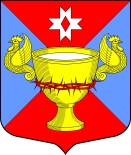 Совет депутатов                                                                                                                муниципального образования Лаголовское сельское поселение муниципального образования Ломоносовский муниципальный район         Ленинградской  области четвертого созыва.Р Е Ш Е Н И ЕОт 15.02.2021                                                                                     № 9Об избрании депутата в   Совет депутатов муниципального образования Ломоносовский муниципальный районЛенинградской области четвертого созыва от муниципального образования Лаголовское сельское поселение муниципального образованияЛомоносовский муниципальный район Ленинградской  области.      В соответствии  с  Федеральным  законом от 06.10.2003 года № 131-ФЗ «Об общих принципах организации местного самоуправления в Российской Федерации»,  Уставом  муниципального образования Лаголовское сельское поселение и на основании итогов голосования по данному вопросу,  Совет депутатов  муниципального образования Лаголовское сельское поселение муниципального образования  Ломоносовский муниципальный район Ленинградской области,                                                                РЕШИЛ:       1.  Избрать депутата в   Совет депутатов муниципального образования Ломоносовский муниципальный район Ленинградской области четвертого созыва от муниципального образования Лаголовское сельское поселение муниципального образования Ломоносовский муниципальный район Ленинградской  области Коптеву Александру Викторовну.       2. Данное решение вступает в силу с момента его официального опубликования, обнародования и подлежит размещению на официальном сайте муниципального образования в сети «Интернет»Глава муниципального образования Лаголовское сельское поселение                                                  С.В. Рогачева